РЕШЕНИЕОб исполнении бюджета муниципального образования «Красногвардейский район» за 2020 год	Руководствуясь статьями 24, 41, 48 Устава муниципального образования «Красногвардейский район», Положением о бюджетном процессе в муниципальном образовании «Красногвардейский район», учитывая заключение Контрольно-счетной палаты муниципального образования «Красногвардейский район», результаты публичных слушаний, Совет народных депутатов муниципального образования «Красногвардейский район»РЕШИЛ:1. Утвердить отчет об исполнении бюджета муниципального образования «Красногвардейский район» за 2020 год по доходам в сумме 823679,7 тыс. руб., по расходам в сумме 843625,7 тыс. руб., с дефицитом в сумме 19946,0 тыс. руб.2. Утвердить:- пояснительную записку к отчету об исполнении бюджета муниципального образования «Красногвардейский район» за 2020 год (приложение 1);- исполнение доходов бюджета муниципального образования «Красногвардейский район» за 2020 год по кодам классификации доходов бюджета (приложение 2);- исполнение расходов бюджета муниципального образования «Красногвардейский район» за 2020 год по ведомственной структуре расходов бюджета (приложение 3);- исполнение расходов бюджета муниципального образования «Красногвардейский район» за 2020 год по разделам и подразделам классификации расходов бюджетов Российской Федерации (приложение 4);- исполнение источников финансирования дефицита бюджета муниципального образования «Красногвардейский район» за 2020 год по кодам классификации источников финансирования дефицитов бюджета (приложение 5).3. Опубликовать настоящее решение в газете «Дружба», разместить в официальном сетевом издании «Газета Красногвардейского района «Дружба» (http://kr-drugba.ru, ЭЛ № ФС77-74720 от 29.12.2018 г.), а также на официальном сайте муниципального образования «Красногвардейский район» в сети «Интернет» (www.amokr.ru).4. Настоящее решение вступает в силу со дня его опубликования.СОВЕТ НАРОДНЫХ ДЕПУТАТОВМУНИЦИПАЛЬНОГО ОБРАЗОВАНИЯ «КРАСНОГВАРДЕЙСКИЙ РАЙОН»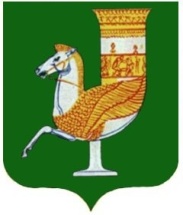 МУНИЦИПАЛЬНЭ ГЪЭПСЫКIЭ ЗИIЭУ «КРАСНОГВАРДЕЙСКЭ РАЙОНЫМ» ИНАРОДНЭ ДЕПУТАТХЭМ Я СОВЕТПринято 50-й сессией Совета народных депутатов муниципального образования «Красногвардейский район» четвертого созыва4 июня 2021 года № 396Председатель Совета народных депутатовмуниципального образования «Красногвардейский район»______________ А.В. ВыставкинаГлавамуниципального образования «Красногвардейский район»______________ Т.И. Губжоковс. Красногвардейское от 04.06.2021 г. № 189  